Муниципальное бюджетное дошкольное образовательное учреждение  Центр развития ребенка № 5 « Мир Детства»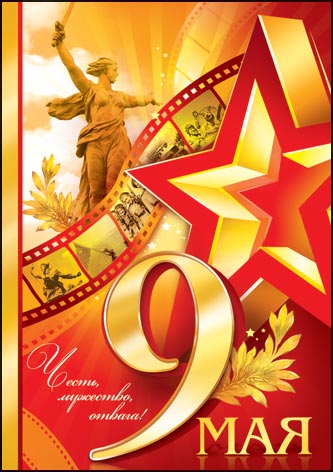 Конспект интегрированного занятия «Майский праздник – день Победы»(2 младшая группа)                                                                                  Воспитатель: Неживая И.В.Г.Тула   Интеграция образовательных областей: Социально-коммуникативное развитие,
художественно-эстетическое развитие, речевое развитие, познавательное развитие.
Цель: Сформировать знания у детей о празднике «День Победы» , познакомить с песнями  военных летЗадачи: 1. Сформировать у детей первоначальные сведения о Великой Отечественной Войне и о празднике «День Победы».
2. Развивать умение рисовать нетрадиционным способом – выдувание из трубочки, побуждать детей к совместной деятельности.
3. Воспитывать у детей гордость и уважение к ветеранам ВОВ, памятникам посвященным ВОВ, чувство гордости за Родину.
Материалы: презентация о ВОВ, основа для коллективной композиции – лист бумаги большого формата, краски гуашевые, трубочки для коктейляХод занятия:(звучит песня «День Победы»)День Победы
Т. Белозеров
Майский праздник -
День Победы
Отмечает вся страна.
Надевают наши деды
Боевые ордена.
Их с утра зовёт дорога
На торжественный парад.
И задумчиво с порога
Вслед им бабушки глядят.

Воспитатель: Ребята, каждый год наша Родина отмечает  великий праздник – День Победы в Великой Отечественной войне. В войне, в которой решалось жить нам с вами или нет. 
Великая Отечественная война началась 22 июня 1941 года. Враг напал на мирную страну ночью, когда все люди спали, не объявляя нам войны. Фашисты надеялись на легкую и быструю победу. Им хотелось захватить богатые земли нашей страны. (Просмотр презентации)
Но они ошиблись. На защиту свободной любимой Родины встал весь народ. На войне сражались не только мужчины, но и женщины. Они были медсестрами, врачами, санитарками. Дети то же принимали активное участие, в госпиталях они помогали солдатам кушать, писать письма домой, пели им песни, читали стихи, поднимая бодрость духа.  Взрослым и детям, было очень трудно во время Великой Отечественной войны, в которой участвовали ваши прадедушки и прабабушки.
Война длилась долгих четыре года. Люди умирали от голода, холода. Но наша доблестная армия не смотря, ни на что, нашла в себе силы и победила. День когда закончилась война – 9 мая 1945 года – нашей страны и жители других стран отмечают этот праздник. Он стал  самым светлым и любимым праздником - Днем Победы!
Воспитатель: Много стихов и рассказов написали об их подвигах писатели и поэты, композиторы написали песни. Сегодня мы познакомимся с такой песней. Она называется «Катюша». Что означает слово Катюша? (ответы детей) Катюша это имя, а еще в годы войны было создано грозное оружие, которого боялись фашисты и его ласково назвали Катюшей. Давайте послушаем песню.Слушание песни «Катюша»Воспитатель: Наш народ мужественно сражался и победил. Но не все дожили до Великой Победы.  Кто знает, как  называют тех людей, которые еще живы и кто воевал много лет назад?  (ответы детей) Правильно, их называют ветеранами. Сейчас они уже старенькие, им много лет. Они защищали нашу страну, когда были молодыми, крепкими и здоровыми. А в день победы 9 Мая они надевают все свои военные награды - ордена и медали, собираются вместе, чтобы вспомнить военные годы. Сейчас они уже старенькие и часто болеют. Многие из них инвалиды и даже не могут ходить. Ребята, если вы увидите 9 Мая человека с орденами, то подойдите и поздравьте его с праздником, скажите ему "спасибо" за то, что он защитил нашу родину от врагов. Ветеранам будет приятно, что мы все помним, о той трудной и знаменательной Победе.Воспитатель: И с каждым годом все меньше остается участников войн, так как много лет прошло со дня Победы. Память о погибших героях навеки сохранится в нашем сердце. По всей стране стоят памятники известным и неизвестным героям. К этим памятникам люди приходят не только по праздникам, но и в любой день там можно увидеть цветы. Есть такой памятник и у нас в городе Туле (показ иллюстрации). Каждый год 9 Мая около него проходит   встреча ветеранов. Жители города приходят туда, что бы еще раз сказать добрые слова ветеранам, которые подарили нам спокойную и радостную жизнь. И еще раз низко поклонится всем погибшим героям, которые не пожалели своей жизни в борьбе за мирное небо.
Есть такой обычай - чтить память погибших героев минутой молчания. Давайте и мы сейчас почтим память всех погибших на войне минутой молчания. (Все встают.) Садитесь, ребята!Также в этот день люди возлагают к военным памятникам венки и цветы. Обычно их приносят к «Вечному огню», который горит в каждом городе, чтобы люди никогда не забыли о том, как страшна война. Такой огонь есть и у нас в городе.
В День Победы по всей нашей стране организуются праздничные парады ветераны войны, военные, студенты и учащиеся школ маршируют по главным площадям городов. Физминутка «Как солдаты»Встали ровненько, ребята,
Пошагали как солдаты.
Влево, вправо наклонись,
На носочках потянись.
Раз - рывок,
Два - рывок,
Отдохнул ли ты, дружок?
Помаши кистями дружно
Рисовать сейчас нам нужно.– Пройдут года, десятилетия, века, но мы никогда не забудем светлого радостного                 Дня Победы.
Каждый год 9 Мая в честь Великой Победы зажигается салют. Вечернее небо расцвечивается яркими праздничными огоньками.И мы сегодня нарисуем салют, в честь праздника 9 мая. Чтобы всегда был мир на нашей земле.
А изображать  его  будем методом выдувания краски через пластиковую трубочку. Педагог выкладывает на стол основу для коллективной композиции – лист бумаги темно-голубого или синего цвета.Для этого надо капнуть капельку краски на плотную бумагу, после чего подуть на нее через соломинку с разных сторон.( показ воспитателем). Далее наклейте их на готовый рисунок салюта.(Дети выполняют коллективную работу)
Воспитатель: Ребята, с каким праздником мы сегодня познакомились? 
Какие памятники, посвященные дню победы есть у нас в городе? 
Чем заканчивается день победы? Что мы с вами рисовали?